ИнформацияМБДОУ «Детский сад «Теремок»о проведенных мероприятияхв рамках проведения  Международного дня детского телефона доверия    Дата заполнения  «___»___________2016г.           _____Руднева Е.В.___________________________   / _________________Ф.И.О. руководителя организации                                              ПодписьМ.П.Информация –отчет о проведенииМеждународного дня телефона доверияВ МБДОУ «Детский сад «Теремок»  проходила акция,  приуроченная к празднованию Международного дня телефона доверия, с целью популяризация  деятельности  телефона  доверия, повышения   гражданской активности  городского  населения в вопросах  оказания   помощи  детям,  находящихся  в  опасной  или  трудной  жизненной ситуации, поддержки гражданских  инициатив  и ответственности за действия, направленные в   поддержку  сохранения  безопасности  детей.В ходе проведения данной акции были проведены следующие мероприятия:На сайте ДОУ размещен баннер- реклама. В центральном корпусе ДОУ размещен плакат «Внимание, родители!» с информацией о телефоне доверия для детей, подростков и их родителей.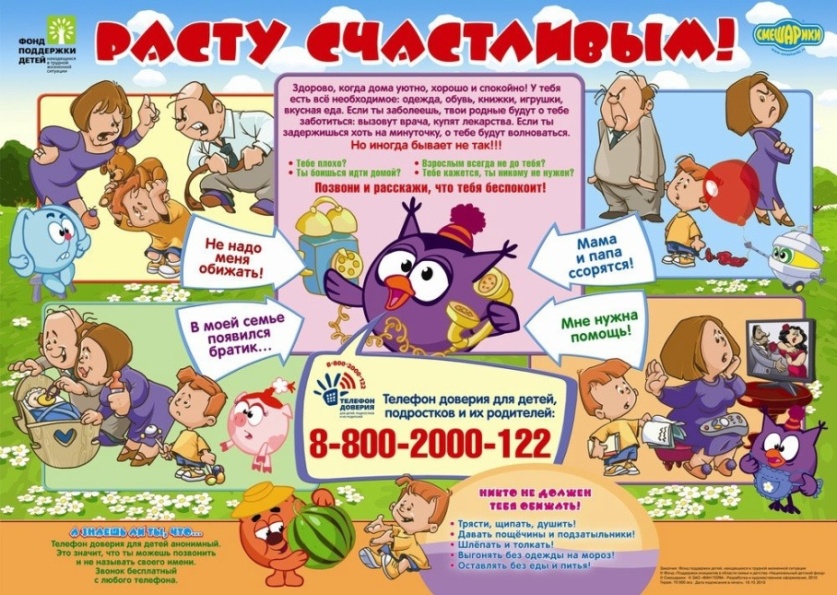 Информация, посвящённая празднованию Международного дня детского телефона доверия   была  озвучена на заседании родительского клуба «Семь Я», тема заседания «Давайте научимся слышать»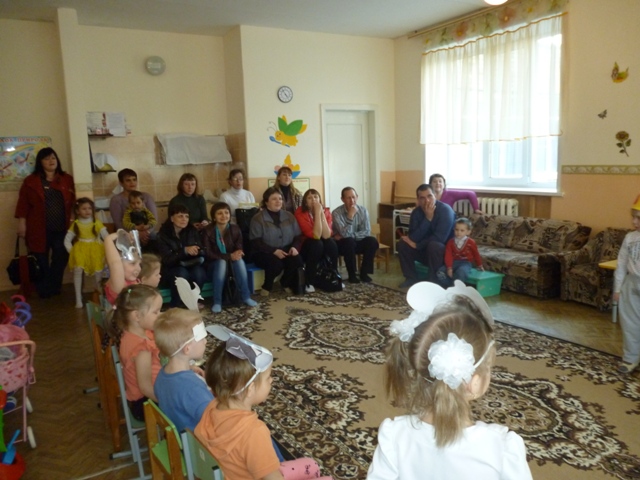 В подготовительных и старших группах ДОУ была проведена непосредственная образовательная деятельность «Что такое телефон доверия»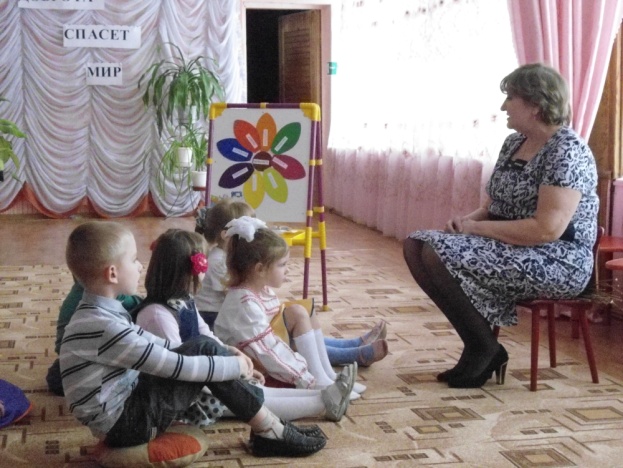 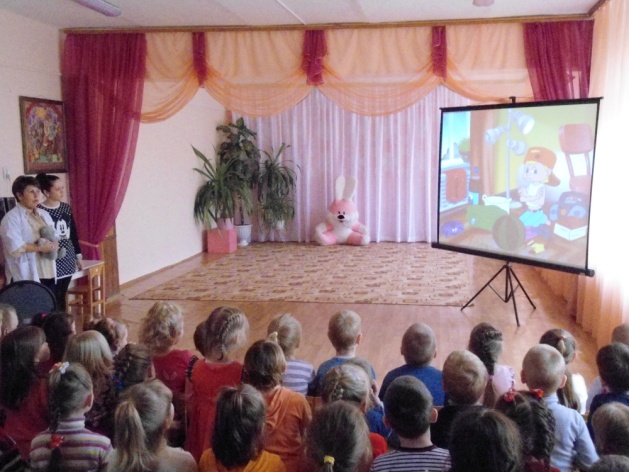 В группах были проведены конкурсы детского рисунка «Мой добрый телефон»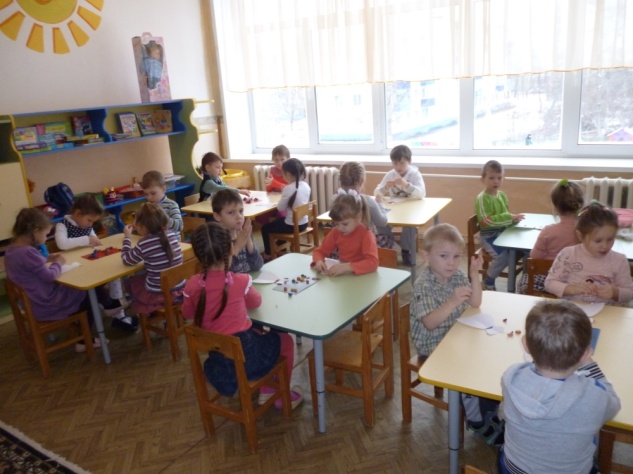 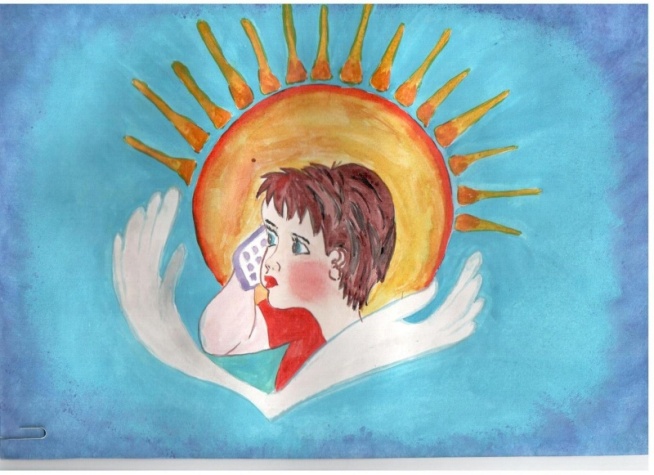 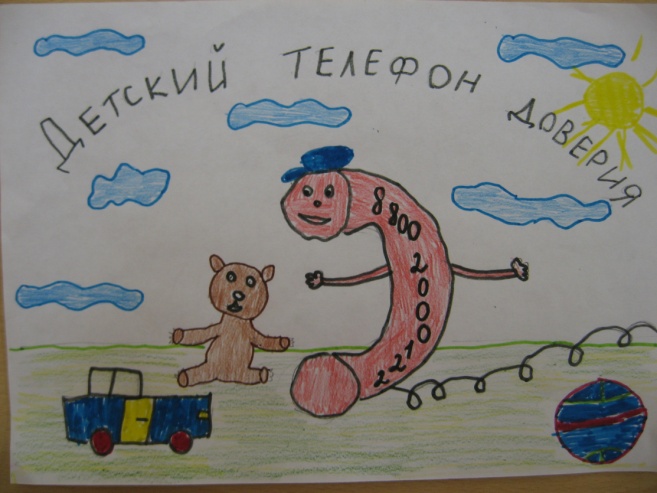 Для ознакомления в уголках для родителей вывешена информация 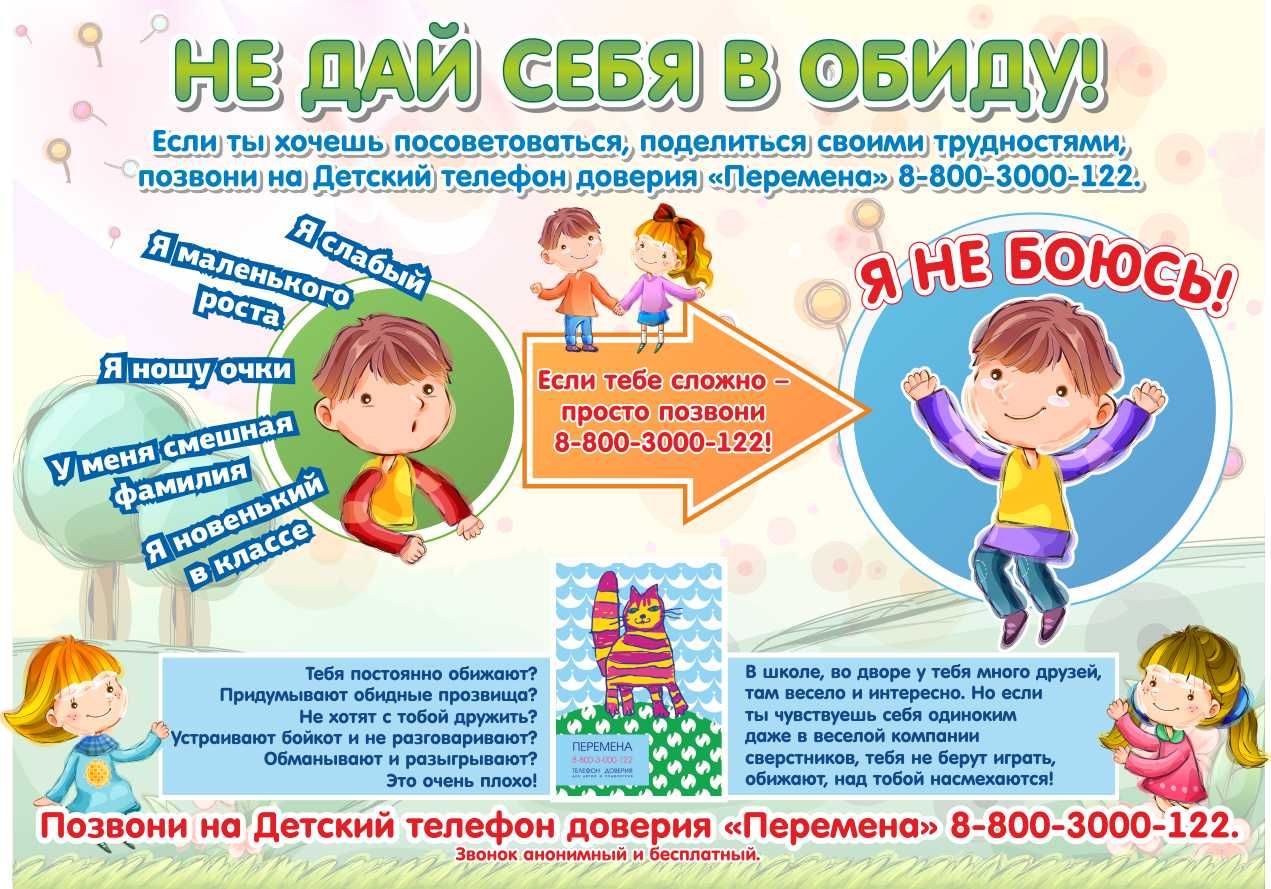 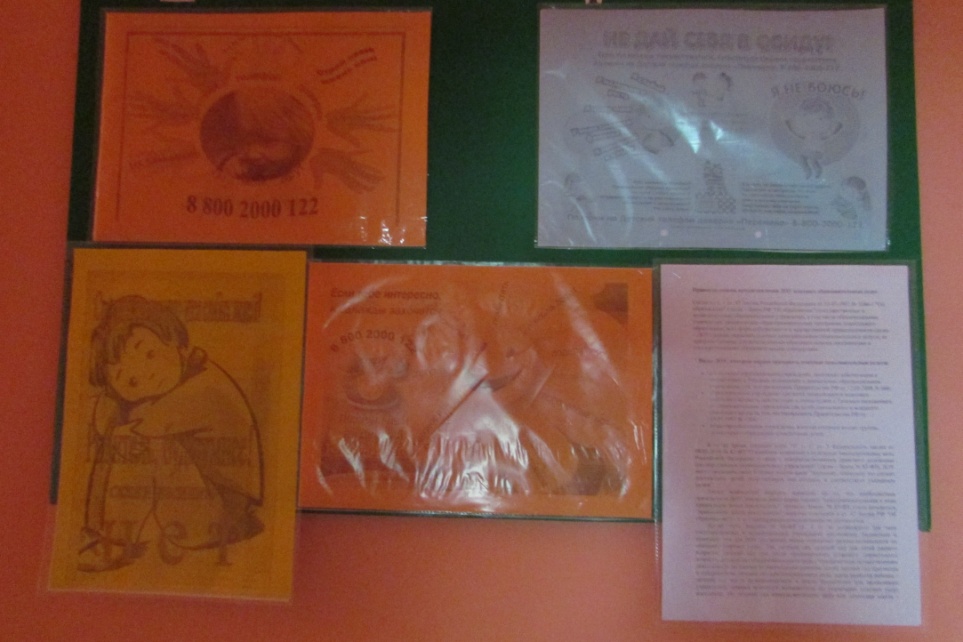 Дата заполнения 16 мая 2016г.Заведующий МБДОУ «Детский сад «Теремок» 			Руднева Е.В.№ п.п.Наименование мероприятияФорма проведенияМесто проведенияМежведомственное взаимодействиеКоличество участников (несовершеннолетних, педагогов, родителей)1«Что такое телефон доверия»Проведение НОД МБДОУ «Детский сад «Теремок»--48 дошкольников2«Давайте научимся слышать»Заседание родительского клуба--25 родителей3 педагога3Размещение номера телефона доверия на сайте ДОУ--Сайт ДОУ----4Информация для родителейБуклетРазмещение плаката 2345«Мой добрый телефон»Конкурс рисунков--24 дошкольника